BOROUGH OF BERLIN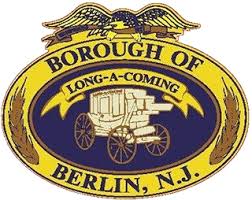 MUNICIPAL BUILDING59 SOUTH WHITE HORSE PIKEBERLIN, NJ 08009WORKSHOP MINUTESTHURSDAY, OCTOBER 13, 2022 – 6:30 PMCALL TO ORDER CALL:	Councilman Len Badolato - Present	Councilwoman Patricia Cummings - AbsentCouncilman Keith Hohing - Present			Councilman Jake Miller- Present					Councilman Andrew Simone - PresentCouncil President Jim Pearce - PresentMayor Rick Miller - Absent	Also present:	Solicitor, Howard Long		Co-Administrator, Bill Behnke		Deputy Municipal Clerk, Rachel von der Tann, CMR		Voorhees Municipal Clerk, Dee Ober, RMCCouncil DiscussionMeeting was called to order by Council President Pearce.Councilman Badolato stated that he had nothing new to report.Councilman Simone stated that the street sweeper has not been delivered to date due to delays in parts being available. He added that neighboring towns have been helping with street sweeping. He stated that a new backhoe has been ordered.Council President Pearce stated that his report would be given during executive session.Councilman Miller stated that he was impressed with the festivities of the annual fire prevention night. He announced that he is working on bringing back the July 4th fireworks display and will have more to report at a future meeting.Solicitor Long reviewed the agenda items with council. He stated in regards to the 2nd reading ordinance of the historical landmarks designations that referral was made to the Planning Board to review for consistency with the master plan. 